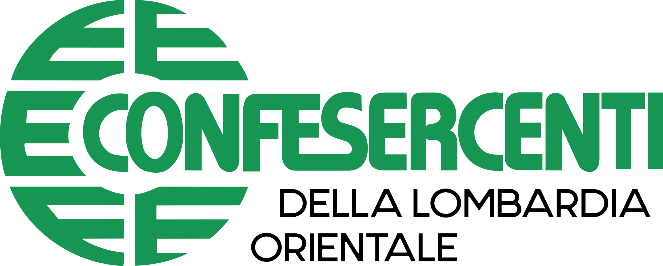 LOMBARDIA - Le 10 attività del commercio al dettaglio specializzato che hanno subito la riduzione più significativa Fonte: Ufficio Economico Confesercenti – Rielaborazione dati InfocamereLOMBARDIA - Le 10 attività del commercio al dettaglio specializzato che hanno registrato una crescita più significativa Fonte: Ufficio Economico Confesercenti – Rielaborazione dati Infocamere20232013var. assVar. perArticoli da regalo e per fumatori6081.014-406-40,0%Giornali e articoli di cartoleria3.4505.227-1.777-34,0%Giocattoli413564-151-26,8%Commercio di carburanti1.9592.631-672-25,5%Tessile abbigliamento, Calzature e articoli in pelle11.19914.716-3.517-23,9%Pane e prodotti da forno1.1311.438-307-21,3%Agenzie di viaggio e tour operator1.9502.398-448-18,7%Commercio ambulante17.16320.865-3.702-17,7%Profumerie e erboristerie1.5191.838-319-17,4%Intermediari del commercio33.73040.747-7.017-17,2%Bar25.43128.957-3526-12,2%20232013var. assVar. perCommercio via internet7.8452.1625.683262,9%NCC - Noleggio con conducente1.54790264571,5%Commercio di automobili 9.4335.6673.76666,5%Autolavaggi 1.09170538654,8%Prodotti alimentari in esercizi specializzati 1.5201.01250850,2%Alloggio 5.6113.8821.72944,5%Taxi4.1983.1831.01531,9%Take away 6.4675.0601.40727,8%Ristoranti25.36520.1005.26526,2%Parrucchieri, barbieri, estetisti 25.14223.5181.6246,9%